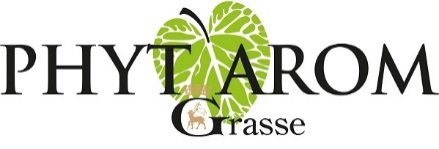 Civilité Prénom NOM …………………………………………………………………………………………………..……………………….	Contact EmailContact Email ………………………………………………………………………………………………………..…………………………………..Contact Téléphone ……………………………………………………………………………………………..…………………………………..Site Web ………………………………………………………………………………………………………………………………………………………..Curriculum vitae (10 lignes max)Titre(s) de conférence (2 propositions maximum)--Résumé de la proposition de conférence (15 à 20 lignes max.)Déclaration d’intérêtsOuvrages / Publications récentes